1. møde mandag d. 31. oktober 2022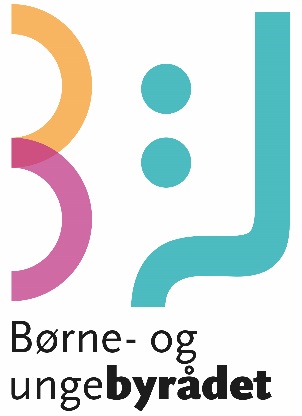 Kl. 13-16 på Aarhus Rådhus
Der vil være frokost i lokale 398 på Rådhuset fra 12.30-13HUSK at medbringe jeres håndbøger som I modtog pr. mail den 7/10 og på introdagen.Velkomst (13-13.05)Invitationer og praktiske informationer (13.05-13.15)Repræsentant til Borgerservices UngenetværkKlumme til kommunale beslutningstagereForespørgsel om besøg af Børne- og ungepolitikken, samt valg af nyt medlem til styregruppenBeslutning:Hvad er det videre arbejde: Diskussion og fastlæggelse af spilleregler (13.15-13.30)For at kunne gennemføre gode og konstruktive Børne- og ungebyrådsmøder, skal I først fastlægge jeres spilleregler. Her står det f.eks. skrevet hvordan I stemmer, og hvordan møderne skal foregå rent praktisk. I kan finde spillereglerne i håndbogen. Beslutning:Gruppearbejde om idéer til første forslag (13.30-13.45)Grupperne drøfter idéer til hvad Børne- og ungebyrådets første forslag skal omhandle. Debat og valg af første emne (13.45-14.00)Alle 5 grupper præsenterer deres idéer. Alle forslag samles på en liste. Afslutningsvist stemmer ungebyrødderne om hvilket emne de skal arbejde med først. Beslutning:Hvad er det videre arbejde: - Pause (14.00-14.10) –Information om ungeborgmestervalget samt opstilling af kandidater (14.10-14.20) Emilie præsenterer forløbet for valg af én ungeborgmester og to viceungeborgmestre. Alle medlemmer, der ønsker at stille op, melder deres kandidatur. Beslutning:Kandidatpræsentation til ungeborgmesterposten og afstemning (14.20-14.35)Alle kandidater til ungeborgmesterposten præsenterer sig selv og holder deres valgtale på max. 1 minut. Herefter stemmes der. Stemmerne tælles op og resultatet bliver afsløret.Beslutning:Kandidatpræsentation til viceungeborgmesterposterne og afstemning (14.35-14.55)Alle kandidater til viceungeborgmesterposterne præsenterer sig selv. Herefter stemmes der. Stemmerne tælles op og resultatet bliver afsløret.Beslutning:- Pause (14.55-15.10) –Oplæg om kommunens Planstrategi 2023 og input fra Børne- og ungebyrådets medlemmer (15.10-15.55)Næste år skal Byrådet beslutte en ny planstrategi, der sætter retningen for byens fysiske udvikling frem mod 2050 – både når det gælder byområder og naturområder. På mødet får vi besøg af nogle af de medarbejdere, der arbejder med at forberede Planstrategi 2023, som vil fortælle om tankerne bag, og spørge til jeres ønsker og drømme for byudviklingen frem mod 2050. Tak for i dag! (15.55-16.00)  Bilag om henvendelser og invitationerRepræsentant til Borgerservices UngenetværkEt af de tidligere medlemmer af Borgerservices ungenetværk er stoppet, vi skal derfor have fundet en repræsentant til at sidde der med Linda.Om netværket skrives der: Netværket består af unge og repræsentanter fra forskellige ungdomsorganisationer/foreninger, herunder også to repræsentanter fra Børne- og ungebyrådet, Sihaam og Linda.Vi mødes fire gange om året i netværket, hvor vi drøfter unges møde med det offentlige (digitale) Danmark – hvor møder de "bøvl"? hvor kan Borgerservice hjælpe? og andre relevante emner for unge-målgruppen.Senest har vi samarbejdet med Børne- og ungebyrådet om en byrådsindstilling om at få forskellige temaer, der skal klæde unge på til voksenlivet, på skoleskemaet. Dette har bl.a. været et dagsordenspunkt på vores sidste møde.  Næste møde afholdes d. 5. dec. 16-17.30.Klumme til kommunale beslutningstagereKære Emilie Vindfeldt-BottkeMon ikke den nye ungeborgmester i Aarhus kunne tænkes at have lyst til at dele sine visioner med alle landets "voksne" byrødder og kommunale topledere?Kommunen.dk er de kommunale og regionale beslutningstageres magasin og bringer hver måned ungdomsklummen "Morgendagens meningsdannere", som går på omgang mellem unge meningsdannere over hele landet.Hermed vil vi gerne invitere ungeborgmesteren i Aarhus til at skrive lidt om vilkårene for unge politisk interesserede.Kan de "voksne" gøre noget/mere for at forbedre disse vilkår og få flere unge til at engagere sig i politik?Hvad kan og vil unge politikere gerne bidrage med?Hvilke udfordringer støder de på?Der er mulighed for at der er andre end ungeborgmesteren, der skriver klummen.Forespørgsel om besøg af Børne- og ungepolitikken, samt valg af nyt medlem til styregruppenInformation om dette tilgår til mødet.IndbudteOmråde Nord: Carolina Sofia Brocelius, Melendez Martinez, Jakub Balog, Leonora Natalie Dalvang, Mathilde Klejs Pedersen, Niels Peter Rasmussen, Rebecca Bjerrum, Sarah Ravn Iversen, Simon Riis Carlsen, Storm Søttrup Nielsen, Asbjørn Pill Larsen, Mads Skovlund Pedersen Område Syd: Alberte Ahler Brorsbøl, Mohamed Daydine Daylamine Himidi, Oskar Kristensen Risborg, Laura Wamberg Nielsen, Lærke Overballe Hansen, Maia Cornett Pedersen, Villads Frandsen, Frederikke Mundberg Ejlertzen, Nana AgersbækOmråde Sydvest: Linda Zhao, Sophie Clementine Warner, Vigga Gytz Ammitzbøll, Astrid Agerskov Andersen, Marius Kjær SørensenOmråde Vest: Anouk Mus, David Trier Thygesen, Ingrid Sofie Frich, Jada Jensen Kufour, Mads Stubkjær Madsen, Rakel Ariel Wegeberg Nebel, Vigga Sø Andersen, Frida Lyly Nguyen Pedersen,Therese Odgaard NielsenOmråde Øst: Asbjørn Longfors, Sebastian Slipsager Hedegaard, Simone Pagh Petersen, Najma Hussein Hassen, Alice ChristensenBørne- og ungebyrådets sekretariat: Emilie Vindfeldt-Bottke og Simone Vestergaard Laursen AfbudSuppleret ind